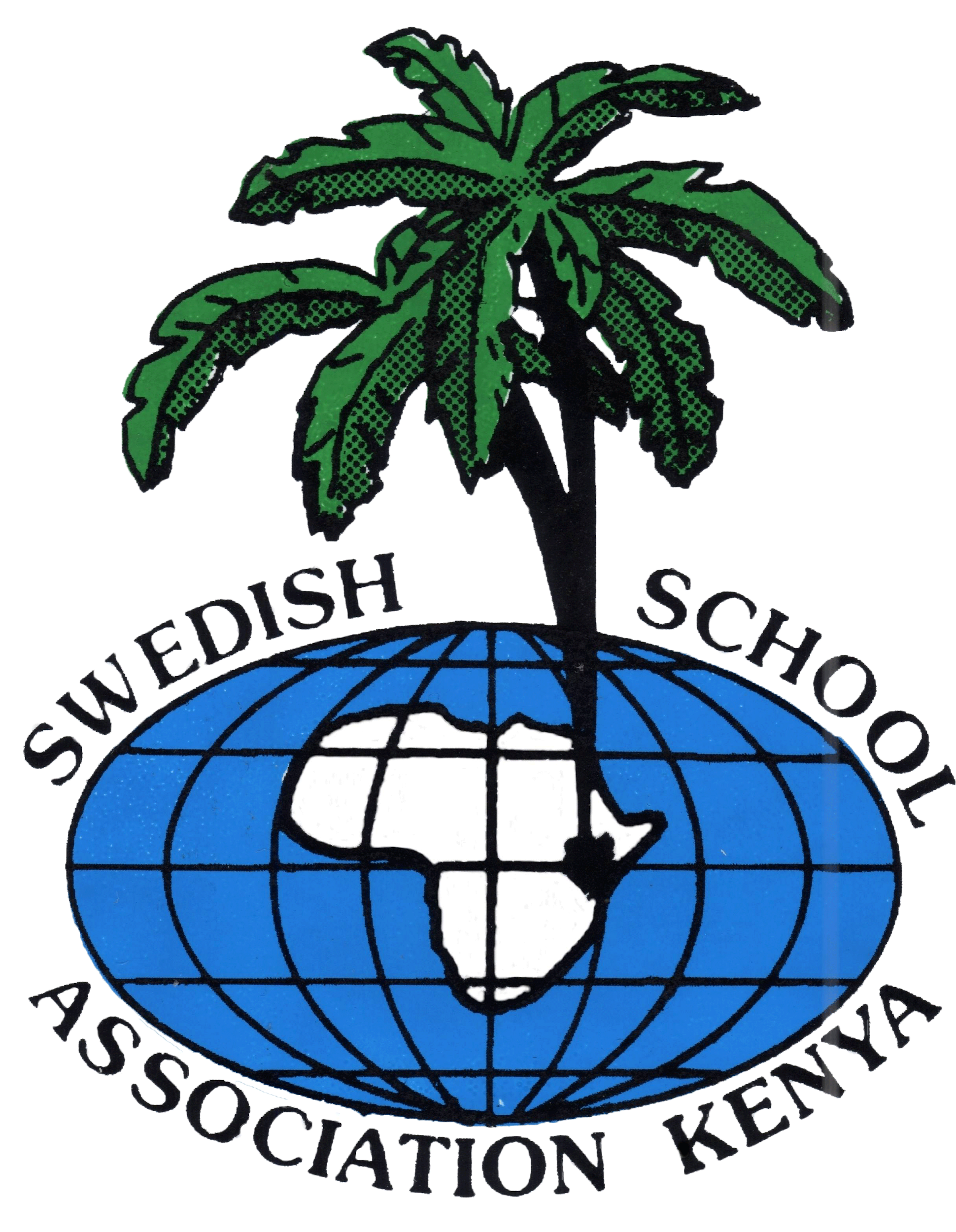 FörväntansdokumentMed säkerhet och trivsel som huvudsaklig grund finns ett antal förväntningar och regler för elever som går på Svenska Skolan i Nairobis (SSN) gymnasium. Detta förväntansdokument gäller i sin helhet för internatelever (elever som bor på skolans internat) och värdfamiljselever (elever som bor hos av skolan ordnade värdfamiljer). Stora delar av dokumentet gäller naturligtvis även dagelever (elever som bor med sin familj här i Nairobi) och är vägledande för vårdnadshavare/föräldrar som bor här i Nairobi och som har ungdomar som studerar på SSN. Ett medvetet säkerhetstänkande är nödvändigt för att leva och bo i Nairobi. Kriminaliteten är allvarlig ofta med inslag av vapen. Trafiken är en annan stor osäkerhetsfaktor som bör tas på högsta allvar. Det är därför av största vikt att helt och hållet följa regler och råd, eftersom de i princip i samtliga fall grundar sig i att upprätthålla säkerhetsnivån.Svenska skolan i Nairobi, vidare omnämnt som skolan, inkluderar även internatet.Våra förväntningar och regler kan förändras löpande beroende på förändrade förutsättningar på skolan, internatet och förändrat säkerhetsläge och utvecklingen i Kenya i stort. Skolan har en krisplan som tillämpas vid behov. Vi förväntar oss att varje elev rättar sig efter våra regler och följer råd och förhållningssätt från skolan. Vid skolårets början beslutas om särskilda regler som meddelas elever och vårdnadshavare löpande under en inskolningsperiod på några veckor. AnsvarVårdnadshavare/föräldrar ansvarar tillsammans med eleven att förväntningarna och reglerna i detta dokument följs. Vårdnadshavare/föräldrar ska hålla sig informerad via skolans informationskanaler.Även om elev har fyllt arton år och enligt svensk lagstiftning är myndig förbinder sig eleven att helt och fullt följa skolans regler och förhållningssätt.Skolan ansvarar ej för elev som bryter mot förhållningssätt, regler och lagar. Eleven ansvarar för att känna till de regler och förhållningssätt som finns.Uppträdande och bemötandeVi förväntar oss att du som elev förstår att du är gäst i ett annat land och att du kommer att visa nödvändig hänsyn gentemot dina medmänniskor, respektera kulturskillnader och följa landets lagar. Svenska skolan i Nairobi är en skola där vi värnar om god kamratskap, ömsesidig respekt, positiv attityd, goda arbetsinsatser och trivsam miljö. Svenska skolan ska vara en plats där både elever och personal känner sig trygga.Skolan har en plan mot kränkande behandling. Ingen elev eller personal på skolan ska känna sig utsatt för diskriminering, trakasserier eller kränkning. Vi förväntar oss att alla visar hänsyn till varandra och bidrar till att motarbeta diskriminering, trakasserier och kränkning.Att studera på SSN och att bo eller vistas på internat ställer stora krav på att ta ansvar och visa hänsyn. Det är en stor omställning att studera och leva så nära inpå varandra och det medför att man måste anpassa sig till hela gruppen och vad som är bäst för alla. Att respektera regler, förhållningssätt och tider är en förutsättning för allas trivsel.Vi förväntar oss att du kommer att göra vad du kan för att skapa goda relationer, bidra med positiv energi samt ha ett engagemang att hjälpa till där du har möjlighet. All form av konflikt skall lösas genom dialog – aldrig genom fysiskt handgemäng. Klarar man som elev inte av att lösa konflikten själv – finns personal till hjälp för medling eller på annat sätt bistå att lösa konflikten.ElevdemokratiI vår strävan efter att ständigt utveckla verksamheten är vi måna om elevers och vårdnadshavares/föräldrars synpunkter. Eleven har ett stort eget ansvar att kommunicera sina synpunkter till berörd personal. Frågor som berör internatet och skolan kan även lyftas på mentorstiden samt genom skolrådet som träffas regelbundet.För att underlätta och uppmuntra kommunikation och informationen mellan elev, vårdnadshavare/föräldrar och skola har samtliga elever två mentorer. En skolmentor och en internatmentor.Elevrum och allmänna utrymmenAlla har ett ansvar för de allmänna utrymmena. Det är en skola för många och även ett hem för många elever och det är viktigt att samtliga, såväl elever som personal, tar ansvar och visar hänsyn. Vi månar om skolans miljö och vill att den ska upplevas hemtrevlig och välordnad och därför förväntas vi lämna platsen efter oss som vi önskar finna den. Samtliga internatelever kommer att turas om att vara ansvarig för gemensamma utrymmen under läsåret. Detta innebär ansvar för att dagligen säkerställa att allmänna utrymmen är i sin ordning.Eleverna på internatet ansvarar personligen för sitt rum, städningen av detsamma och ska därför när hen inte befinner sig på rummet se till att lampor är släckta och att rummet är låst. Större summor kontanter bör ej förvaras på rummet, förvaringsmöjligheter finns dock på internatkontoret. Skolan ansvarar ej för värdesaker.Eleverna som bor i samma korridor har ett gemensamt ansvar för att korridoren hålls i ordning. Regelbundna inspektioner av de allmänna utrymmena och elevrummen görs.Alla skador måste omgående anmälas till personalen, detta gäller även oavsiktlig skada. Elevs slarv eller försummelse som orsakar merkostnad debiteras eleven i varje enskilt fall.MåltiderKenya är ett land där mat inte är en självklarhet för alla. För att kunna erbjuda bra måltider, en trevlig måltidsmiljö och för att minimera matsvinnet måste alla ta ansvar. Det är elevens skyldighet att anmäla till köksansvarig om man inte ska äta en måltid. Måltiderna skall ätas i matsalen. Glas, koppar, tallrikar, bestick mm. får inte tas med till elevrummen eller andra utrymmen.Samtliga besökare inklusive dag- och värdfamiljselever har i mån av tillgång på mat eller genom förbokning möjlighet att mot en kostnad äta på skolan. Större sällskap måste alltid förboka. Kostnaden för måltid är 500 KES.LäxisSom elev på SSN är studierna viktiga. Ett led i detta är läxis schemalagd dagligen måndag-torsdag 19.00-21.00. Under den tiden skall eleven studera antingen enskilt på sitt rum eller i grupp i de allmänna utrymmena. Tiden skall respekteras vilket innebär att man bland annat inte får lyssna på hög musik, idrotta, använda Tv:n – studiero ska råda. Ett par gånger i veckan erbjuds lärarledda läxstugor.Dag- och värdfamiljselever är välkomna att delta på läxis och studerar då i de allmänna utrymmena.InternattiderFör att alla elever ska trivas och hitta ett lugn på internatet förväntas eleverna vara tysta i korridorerna kl 22.00 på vardagar (söndag-torsdag), och kl 24.00 fredag-lördagAlla elever ska vara inne på sina rum kl 23.00 söndag-torsdag, 01.00 fredag-lördag.Tiden mellan att det ska vara tyst i korridorerna och att vara inne på sitt rum så är man i allmänna utrymmen men respekterar att det finns de som behöver sova.KlädselKlädsel är, liksom i Sverige, viktigt för alla och kanske till och med än viktigare här. Med anledning av kenyansk kultur och för att visa din respekt för andra vill vi att ni tänker på er klädsel. Detta är även viktigt av säkerhetsskäl. Ett tips är att se hur kenyaner klär sig där man befinner sig eftersom detta kan variera från plats till plats eller att fråga personalen om råd. Skolans vakter är från Kenya och brukar på ett vänligt men bestämt sätt påpeka om någon är på väg att lämna skolan i för utmanande kläder.I skolans allmänna utrymmen gäller vårdad klädsel och skor. Detta innebär att pyjamas, morgonrock och badkläder inte accepteras i till exempel matsalen eller sportområden. Badkläder är endast tillåtet inom poolområdet.All personal har rätt att säga till att elev som klär sig utmanande, i badkläder eller annan olämplig klädsel på skolområdet och internatet omgående ändrar sin klädsel. Olämplig klädsel kan medföra väldigt otrevligt bemötande utanför skolområdet.Alkohol, tobak och narkotikaAnvändning av alkohol och droger innebär en allvarligt ökad säkerhetsrisk för eleven och andra i dess omgivning.  För internat- och värdfamiljselever råder totalt alkohol- och drogförbud. Detta innebär att elev, oavsett ålder, ej får befatta sig med alkohol eller droger i någon form på någon plats. För dagelever gäller samma regler på skolområdet samt vid samtliga aktiviteter som anordnas i eller genom skolans regi.Personalen har tillåtelse att genomföra alkohol- och drogtest närhelst hen vill utan samtycke från elev eller vårdnadshavare/förälder. Elev som vägrar alternativt avstår från att genomföra testet bedöms påverkad. Personalen kan dock med eller utan stöd av alkohol- och drogtest avgöra om eleven uppträtt påverkad och besluta om påföljd.Droger klassificeras utifrån svensk lagstiftning. Elev som ertappas med droganvändning blir med omedelbar verkan hemskickad till Sverige på vårdnadshavares/förälders bekostnad.Personal och skolans säkerhetsvakter har rätt att genomsöka elevers väskor, kassar och kroppsvisitera elever. Personal har även rätt att genomsöka elevers rum.Att lämna skolområdetAv säkerhetsskäl är det mycket viktigt att skolan alltid är informerade om vart eleverna befinner sig. Detta för att vi i händelse av en krissituation ska ha möjlighet att på ett snabbt och effektivt sätt lokalisera och kontakta eleverna.Eleverna har möjlighet att lämna skolområdet såväl dag- som kvällstid. Möjligheterna att på egen hand lämna skolområdet är mycket begränsade. Eleverna ges möjlighet att lämna skolområdet tillsammans med andra och då i enlighet med de för perioden gällande regler. Skolan informerar eleverna om gällande regler men eleven har även ett eget ansvar att hålla sig uppdaterad om detsamma.Elev måste alltid ha skollegitimation (legitimation måste alltid bäras enligt kenyansk lag), laddad mobiltelefon med kenyanskt telefonnummer, med samtalstid och kontanter när hen lämnar skolan. Telefonen ska ha följande telefonnummer sparade: internattelefonerna, taxi, expeditionen samt vaktbolagets larmnummer, detta för att snabbt kunna kontakta personal vid fara eller annat behov.Eleverna får endast vistas i av skolan förevisade områden, vid osäkerhet måste skolans säkerhetsansvarige rådfrågas. Skolan följer rekommendationer av UD samt utgår från lång samlad erfarenhet när de gäller olika områden och platser i Kenya. Ingen elev får efter mörkrets inbrott promenera utanför skolområdet.Det finns rutiner vid gaten för in- och utpassering och det är av största vikt att dessa följs. Elev som lämnar skolan måste alltid personligen skriva ut sig på listan vid grinden med sitt namn, tid och destination. Elev skriver även själv in sig när hen kommer till skolan.Internateleverna ska vara hemma senast 18.30 på vardagar, 22.00 på fredagar och lördagar samt 21.00 på söndagar.De dagar internatet arrangerar ”gemensam utgång” har eleverna möjlighet att stanna ute längre då internatpersonal är närvarande.  Dag- och värdfamiljselever har möjlighet att följa med om de har anmält sig samt under förutsättning att de åker till och från skolan med anordnad transport.  Internatelever har möjlighet att övernatta hos dag- och värdfamiljselever med vårdnadshavarens/förälderns och värdfamiljens godkännande. Övernattning ska planeras i god tid i förväg. Vårdnadshavare/förälder i värdfamiljen ska finnas närvarande under hela tiden för övernattningen. Internatelev som önskar övernatta med vårdnadshavare/förälder (eller annan vuxen anhörig) utanför internatet måste anmäla detta till internatpersonalen, minst tre dagar innan. Förälder fyller i och skickar ”ledighetsansökan för internatet” som finns på hemsidan. Samma gäller värdfamiljselev. Internatreglerna förväntas gälla och skolan avsäger sitt ansvar för eleven under den perioden.Internat- och värdfamiljselev ges aldrig tillåtelse att på egen hand utan sällskap av vårdnadshavare/förälder (eller annan vuxen anhörig) övernatta utanför internatet/värdfamilj under internatets öppettider. Under skolåret får internateleverna inte resa i Östafrika utan vårdnadshavare/förälder eller annan vuxen anhörig som övertar ansvar för eleven.Elever som har brutit mot reglerna och därmed blivit belagd med utegångsförbud får endast lämna skolområdet vid organiserade skolutflykter där internatet godkänner att eleven deltar samt vid läkarbesök. Dag- och värdfamiljselever som har ertappats med att bryta mot skolans regler och förhållningssätt får inte under beslutad tid vistas på skolområdet utöver skoldagen.TransportTrafikolyckor är den enskilt största dödsorsaken i Kenya. Därför är det av största vikt att följa internatets regler vad gäller transport och det är strikt förbjudet att åka med ej godkända transportmedel. Elever får ej åka i andra elevers/kompisars bilar utan endast i av internatet godkända bolag och fordon, exempelvis officiella taxibolag. Elev får ej heller åka buss, mini-buss, matatu, cykel, motorcykel eller moped. Elever får inte åka nattbuss eller transportera sig längre sträckor nattetid detta gäller även i anslutning till jul-och påsklov. Det är inte heller tillåtet att hyra bil och åka på egen hand.All eventuell transport efter mörkrets inbrott ska samordnas med internatpersonalen.RegelöverträdelseElev som ertappas med att bryta mot skolans regelverk riskerar alltid avstängning vilket i praktiken innebär att studierna avbryts och eleven skyndsamt flyttar hem till Sverige på egen bekostnad.Vid regelöverträdelse görs en individuell bedömning med hänsyn till förseelsens art, eventuella tidigare förseelser, säkerhetsrisker samt elevens förmåga att ta ansvar för fritid och studier. Utifrån samlad information beslutar personalen gemensamt påföljden. Vid mindre förseelser beläggs eleven med utegångsförbud från skolområdet i en vecka. Elev och vårdnadshavare informeras – normalt genom möte med eleven och mail/telefon till vårdnadshavare.I det fall där skolan bedömer att vi ej längre kan ansvara för eleven fattas beslut om avstängning. Beslut om avstängning fattas av skolans ledningsgrupp i samråd med personalen. BesökBesökare under skoltid anmäler sig till expedition. Besökare på övriga tider anmäler sig till internatpersonalen. Elev tar ansvar för och tar hand om gästen vid vistelsen på skolområdet.Besökare som ej är elev på skolan får endast vistas i de allmänna utrymmena fram till klockan 17.00 på vardagar och på söndagar och 22.00 på fredagar och lördagar.Dag- och värdfamiljselever som besöker internatet är välkomna att stanna till 22.00 på vardagar, 24.00 på fredag och lördag samt 21.00 på söndagar. Eleven ska anmäla sitt besök och även meddela när hen lämnar skolområdet.Dag- och värdfamiljselever har tillåtelse att övernatta i internatelevs rum på fredagar eller lördagar, högst fyra övernattningar per månad. Övernattningen skall vara i förväg planerad och godkänd. Kostnaden för övernattning är 1000 KES/natt och då ingår middag och brunch. Natt innan planerad resa med tidig avgång  – rekommenderar vi dag/värdfamiljselever att sova på skolan och då är det kostnadsfritt. Familjemedlemmar som önskar hyra boende på skolan ska kontakta och boka övernattningen i god tid. Internatet godkänner endast gästande familjemedlemmar under helger och lov. Kostnaden för boende på skolan är 2500 KES/natt och person inklusive frukost.Samtliga gäster som besöker skolan förbinder sig att följa skolans gällande regler och förhållningssätt.Deltagande på aktiviteterFör att ge eleverna möjligheter att uppleva Nairobi och Kenya anordnar vi ett flertal resor, många mindre utflykter i närområdet och fria aktiviteter i anslutning till skoldagens slut. Elevs anmälan till aktivitet är bindande och medför betalningsansvar. För deltagande i aktiviteter som kostar mer än 1500 SEK krävs vårdnadshavarens/förälderns godkännande.Vi erbjuder familjemedlemmar möjlighet att delta mot kostnad i ett antal aktiviteter och i mån av plats.Ledighet från skolanSkolan är restriktiv med ledighet. Vi vet att undervisningen och närvaron är en avgörande faktor för att eleverna ska lyckas med sina studier. Ledighet från skolan innebär alltid att man som elev går miste om undervisning och riskerar att nå sämre resultat. Beslut om ledighet för gymnasieelev fattas av rektor i samråd med undervisande lärare. Beslutet grundas på en samlad bedömning av elevens studiesituation, möjligheterna att kompensera den förlorade undervisningen, tidigare ledighet samt hur angelägen ledigheten är för eleven. Ledighet i anslutning till lov beviljas ej.Vårdnadshavare/förälder skall senast två veckor före önskad ledighet fylla i en ledighetsansökan via skolans hemsida.SjukanmälanElev som är sjuk och stannar hemma från skolan ska personligen anmäla sjukdom till skolsköterskan innan dagens första lektion. Elev som insjuknar under dagen meddelar detta personligen till expeditionen. På helger anmäls sjukdom efter uppstigning till tjänstgörande internatpersonal.Internatelev som är sjuk heldag eller del av dag får inte lämna skolområdet fram tills nästa dag. Dag- och värdfamiljselev som har varit sjuk hel eller del av skoldagen får ej vistas på skolan samma dag. Internatets öppettiderHöstterminen 2021 öppnar internatet för elever den 16 augusti och stänger för sommaren den 10 juni. Skolan börjar den 18 augusti och slutar den 9 juni. Under jullovet är internatet stängt mellan den 22 december och den 9 januari.  Vi förväntar oss att eleverna planerar sin vistelse i Kenya utifrån angivna datum. Skolans ledning förbehåller sig rätten att utan konsultation förändra ovanstående regler då så anses nödvändig. 